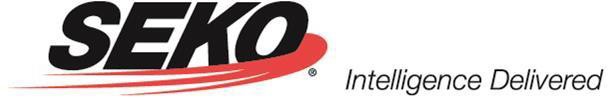 SEKO Worldwide LLC dan SEKO Customs Brokerage Inc Pelatihan Keamanan dan Kebijakan Kesadaran Ancaman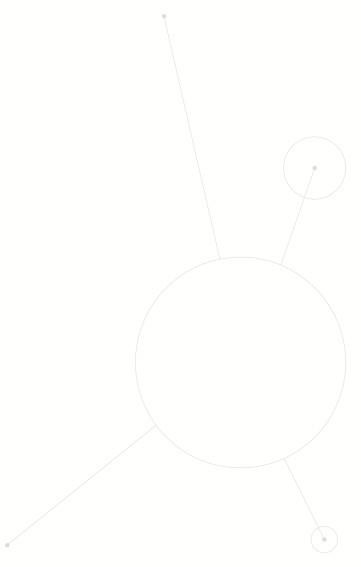 SEKO adalah peserta Bea Cukai dan Kemitraan Perdagangan Melawan Terorisme (CTPAT) dan bertanggung jawab atas implementasi, tinjauan tahunan, dan penerapan kebijakan ini secara konsisten. Semua pelatihan akan didokumentasikan dalam Sistem Manajemen Pembelajaran (LMS) SEKO. Pelatihan penyegaran akan dilakukan setidaknya setiap tahun, atau saat prosedur dan ancaman keamanan berubah.Semua karyawan akan menerima pelatihan tentang topik - topik berikut:Program CTPAT – tujuan, sasaran, dan maksud dari kriteria keamanan minimumPengaturan Saling Pengakuan dan program pemerintah lainnya (program AEO, PIP, dll.)Masalah khusus perusahaan yang berlaku untuk CTPATKendali AksesKendali Perangkat AksesProsedur PengunjungProsedur PengawalanMenantang Orang yang tampaknya tidak berwenangMelaporkan Insiden/Kekhawatiran KeamananKonspirasi InternalKeamanan FisikParkirPagarPencahayaanStruktur BangunanGerbang dan Rumah GerbangPerangkat Pengunci dan Kendali Kunci/Sistem Alarm Pemantauan & VideoSemua Karyawan akan menerima pelatihan tentang topik - topik di atas sebagai bagian dari proses perekrutan dan pelatihan berkelanjutan seiring perubahan kebijakan.Karyawan lain dapat menerima pelatihan khusus tergantung pada tugas pekerjaan mereka, misalnya:Prosedur Teknologi Informasi untuk semua pengguna komputerKendali segel dan inspeksi dan inspeksi kontainer/trailer untuk personel dok kargoPelacakan dan Pemantauan untuk petugas, Manajer, dan personel lain yang sesuaiPersiapan, peninjauan, dan pengiriman dokumenIndikator pengiriman yang mencurigakanPaket MencurigakanPelatihan sistem alarmProsedur penyaringan keamananPenyaringan ulang berkalaMelakukan penilaian risikoMelakukan Skrining Mitra BisnisCara melakukan verifikasi keamanan selama kunjungan lokasi ke mitra bisnisSebagai peserta CTPAT SEKO memberikan informasi keamanan yang berlaku kepada Bea Cukai & Perlindungan Perbatasan  (CBP) melalui Portal CTPAT. SEKO memantau dan dipantau oleh mitra bisnisnya yang juga merupakan anggota CTPAT melalui Portal CTPAT.Untuk informasi mengenai CTPAT atau program keamanan rantai pasokan lainnya yang diikuti SEKO, hubungi Compliance@sekologistics.comSEKO Logistik, 1501 East Woodfield Road, Suite 210E, Schaumburg, IL 60173| AS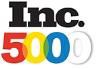 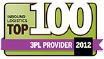 Email: hello@sekologistics.com Bebas Pulsa: +1 800 228 2711 Telp: +1 630 919 4800www.sekologistics.com